Об обращении Государственного Совета Чувашской Республики к Председателю Государственной Думы Федерального Собрания Российской Федерации В.В.Володину об ускорении рассмотрения и принятия проекта федерального закона № 315234-7 «О патриотическом воспитании в Российской Федерации»Государственное Собрание (Ил Тумэн) Республики Саха (Якутия)                                      п о с т а н о в л я е т:1. Поддержать обращение Государственного Совета Чувашской Республики                    к Председателю Государственной Думы Федерального Собрания Российской Федерации В.В.Володину об ускорении рассмотрения и принятия проекта федерального закона                       № 315234-7 «О патриотическом воспитании в Российской Федерации».2. Направить настоящее постановление в Государственный Совет                       Чувашской Республики.3. Настоящее постановление вступает в силу с момента его принятия.Председатель Государственного Собрания   (Ил Тумэн) Республики Саха (Якутия) 					П.ГОГОЛЕВг.Якутск, 21 марта 2019 года          ГС № 146-VI                        ГОСУДАРСТВЕННОЕ СОБРАНИЕ(ИЛ ТУМЭН)РЕСПУБЛИКИ САХА (ЯКУТИЯ)                          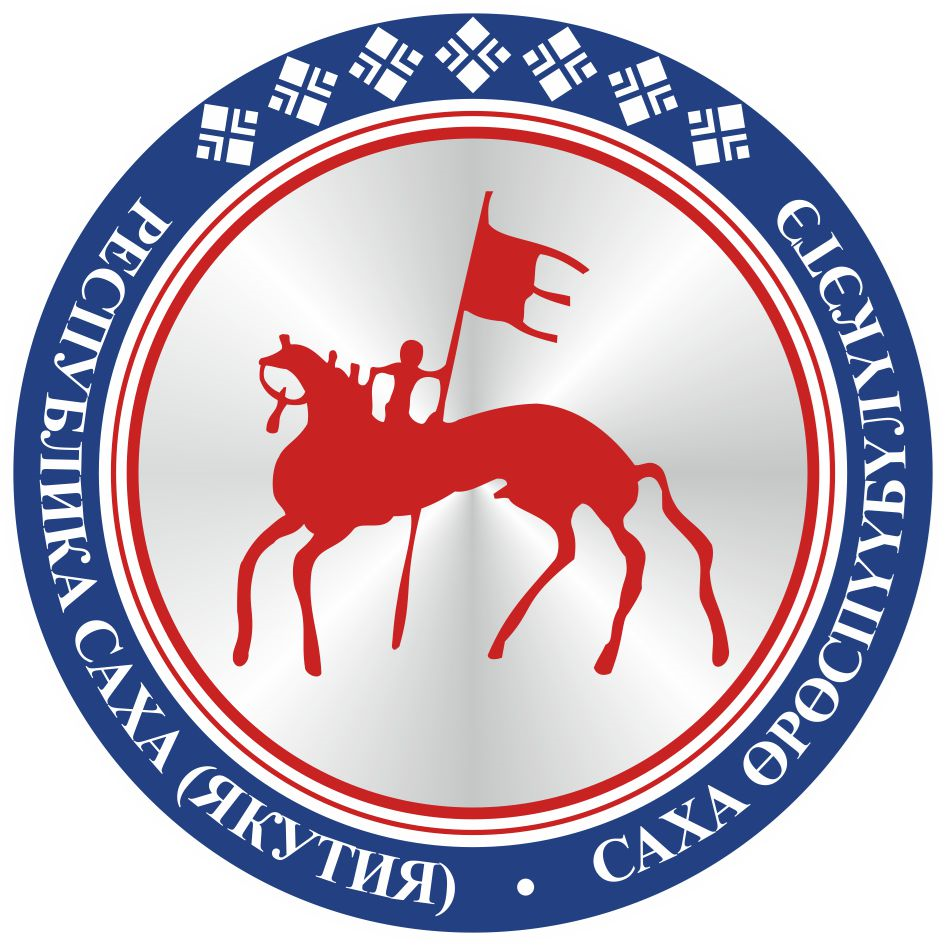                                       САХА  ЈРЈСПҐҐБҐЛҐКЭТИНИЛ ТYMЭНЭ                                                                      П О С Т А Н О В Л Е Н И ЕУ У Р А А Х